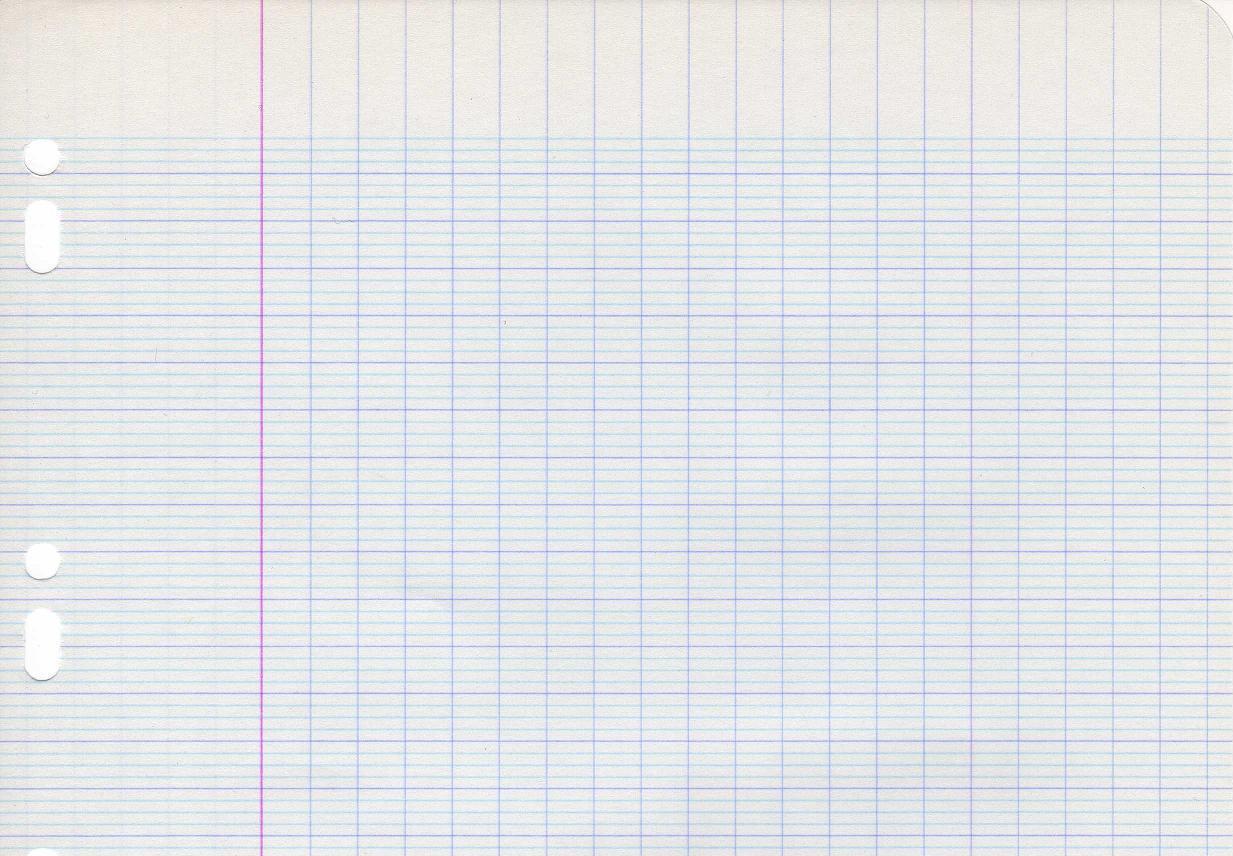 Extrait du C.C.T.P. Menuiseries extérieures7.3 – Menuiseries aluminium7.3.1 – généralitésTous les profilés seront en profils laqués du commerce conforme à la norme NF A 50-452 et NF A 91-450.Ils seront avec rupture de pont thermique. Les menuiseries à rupture de pont thermique devront bénéficier d'un avis technique et être employés dans les limites acceptées par cet avis technique.Le laquage des profils devra être réalisé par le fournisseur, dans le cas contraire, l'entreprise devra justifier d'une gestion interne de la qualité.Les accessoires tels que poignés, paumelles etc... recevront la même finition que les profilés.Le vitrage sera conforme aux normes en vigueur et principalement à la NF P 78-455 concernant la rigidité et la déformation.Les épaisseurs données des vitrages sont des minima, l'entreprise devra les adapter en fonction des menuiseries.Tous les vitrages décrits seront à isolation thermique renforcée et facteur solaire < 0.60. (EX: Climaplus de chez ST GOBAIN ou équivalent) avec lame d'air ou argon de 16 mm suivant résistance thermique demandées.Tous les vitrages devront bénéficier du label CEKAL ou d'un avis technique.Les performances des menuiseries seront conformes à la norme NF P 20-302.Elles comporteront montants et traverses principales avec montants et traverses intermédiaires suivant indications des plans.Les portes extérieures comporteront un seuil en aluminium de 20 mm maximum (passage personnes à mobilité réduite)Les traverses basses des menuiseries comporteront un rejet d'eau en partie basse extérieure.Toutes les menuiseries devront avoir le classement minimum A*2E*4V*A2, conformément aux prescriptions du DTU 37.1, PV à fournir au bureau de contrôle.Les menuiseries devront avoir un affaiblissement acoustique de 30 dB et une résistance thermique de Uw maxi = 1.90 W/m² °C.L'entreprise fournira au maître d'œuvre des plans de détails renseignés et cotés, précisant les dispositions de raccordement, ainsi que les dispositions d'étanchéité et d'habillage de finition.Les indications sur les types de menuiseries et les vitrages, dimensions de menuiseries sont donnés dans chaque article à titre indicatif. Il est bien entendu qu'il appartient à l'entreprise tant au stade de l'étude que lors de l'exécution, de vérifier que ces indications sont suffisantes et qu'elles permettent de satisfaire aux obligations de résultats.Portes d’entréeDimensions 0,80 x 2.10 ht un vantail (cotes de baies)Vitrage isolant 4 + 16 + 44-2 retardateur d'effractionSerrure encastrée 3 points avec cylindre sur organigramme, bouton moleté intérieur.Poignée de manœuvre toute hauteur de la porte, en aluminium laqué, aux 2 faces, diamètre 30 mm.Gâche électrique, alimentation par le lot n° 10 Electricité.Ferme porte hydraulique avec bras à glissière sur chaque vantail avec sélecteur de fermetureSeuil en tôle inoxLocalisation : Pour portes d’entrée situées façade Ouest sur rue.Travail demandé : à l’aide de vos propres mots définissez ce qu’est un  CCTPIndiquez alors son utilité dans votre métier (son rôle)Faites un copié-collé des termes non compris dans le tableau ci-dessous et rechercher une définition et une illustration si possible.